技术服务报告相关信息公示根据国家卫生健康委令〔2021〕第4号《职业卫生技术服务机构管理办法》，现将技术服务报告相关信息公示如下：1.基本情况报告编号：大机疾控检（2022）第014号用人单位名称：大连盐化集团有限公司地址：辽宁省普湾新区复州湾镇联系人：梁有墨技术服务项目组人员名单：葛明庆、孙丹丹、张晓曦、吴飞、马宇宁、战雨奇、马贵阳、张园园、张松、匡晓玫3.专业技术人员、陪同人及时间：4.证明材料（影像资料）：                                                     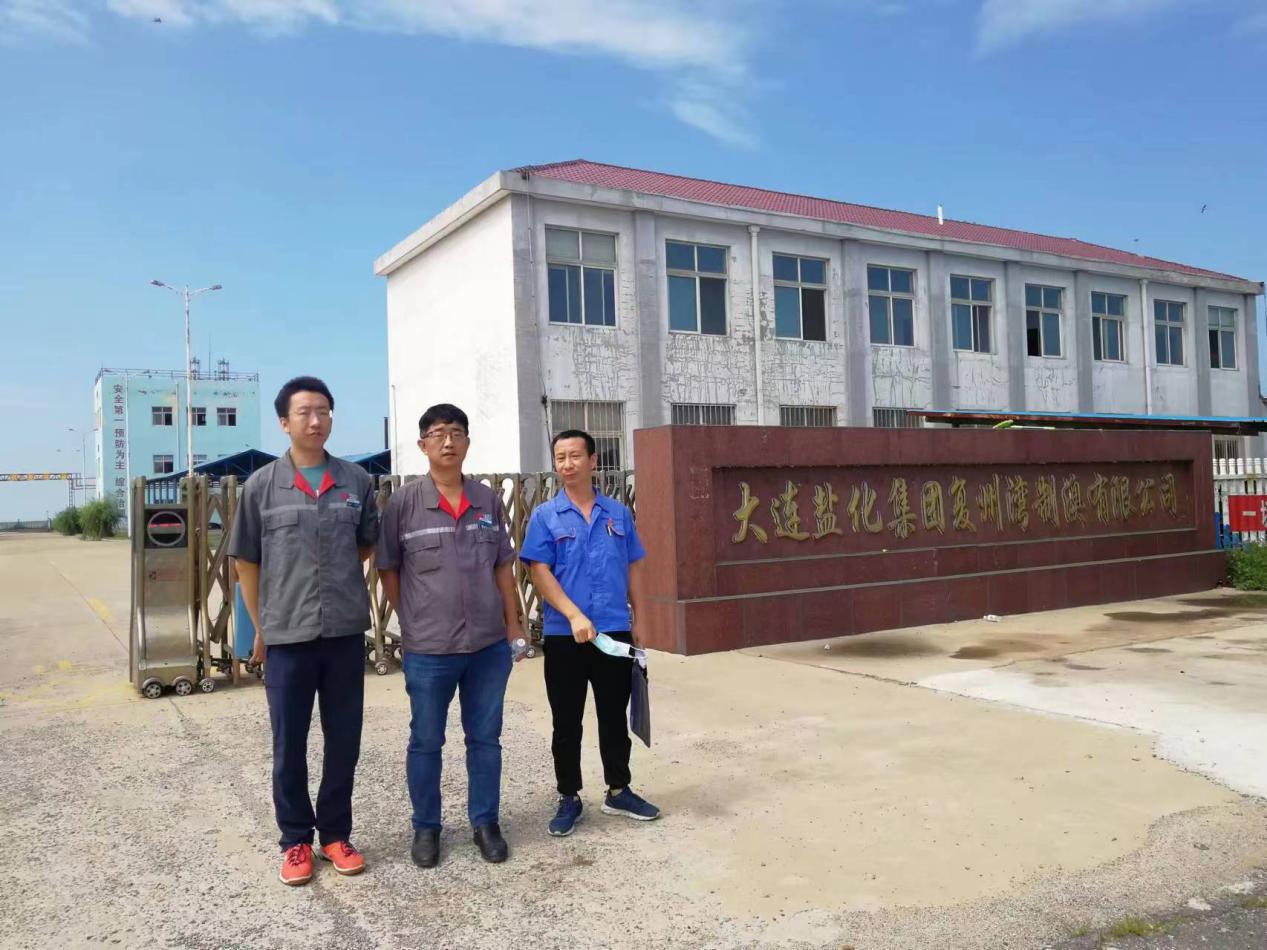 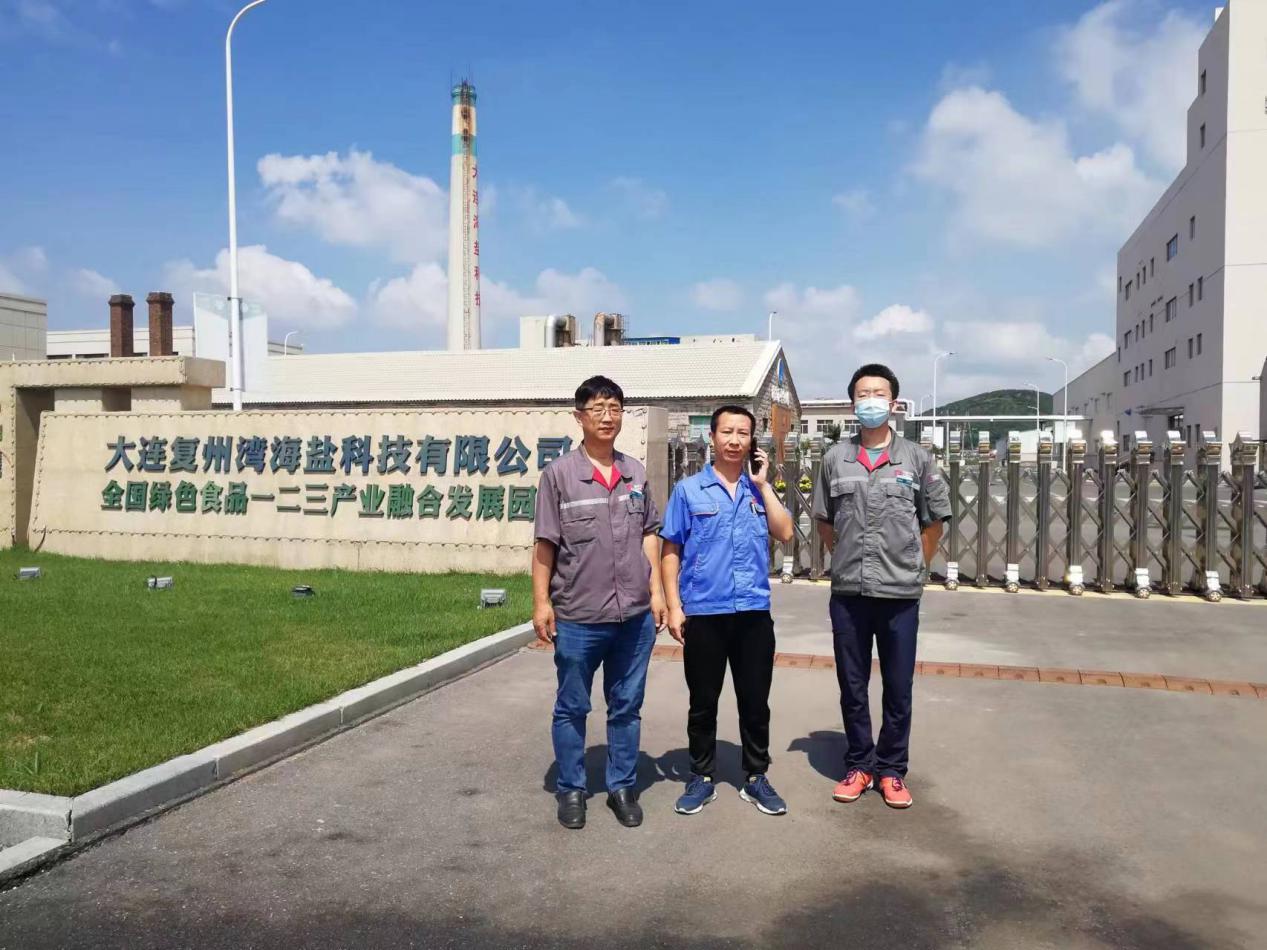 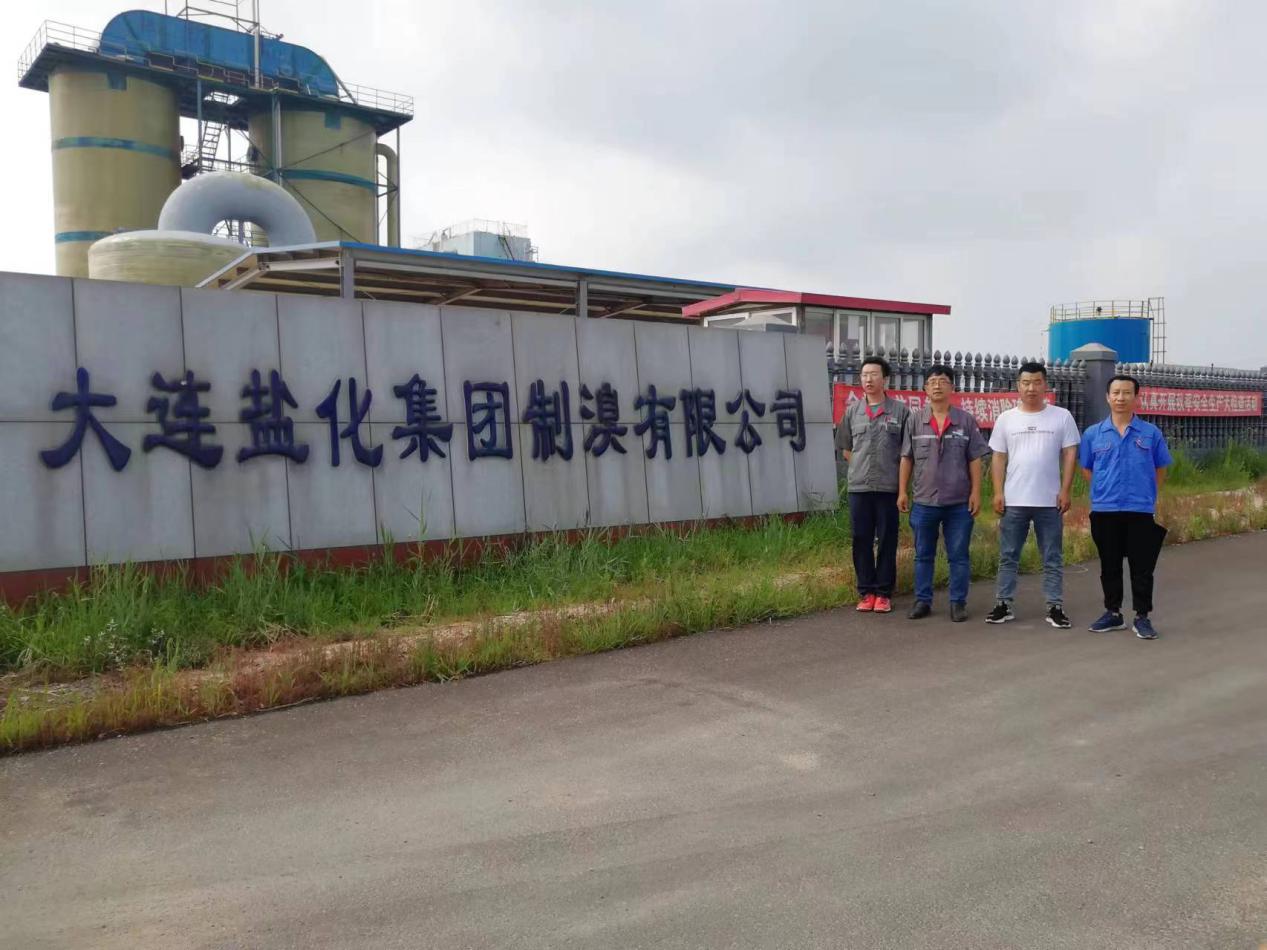 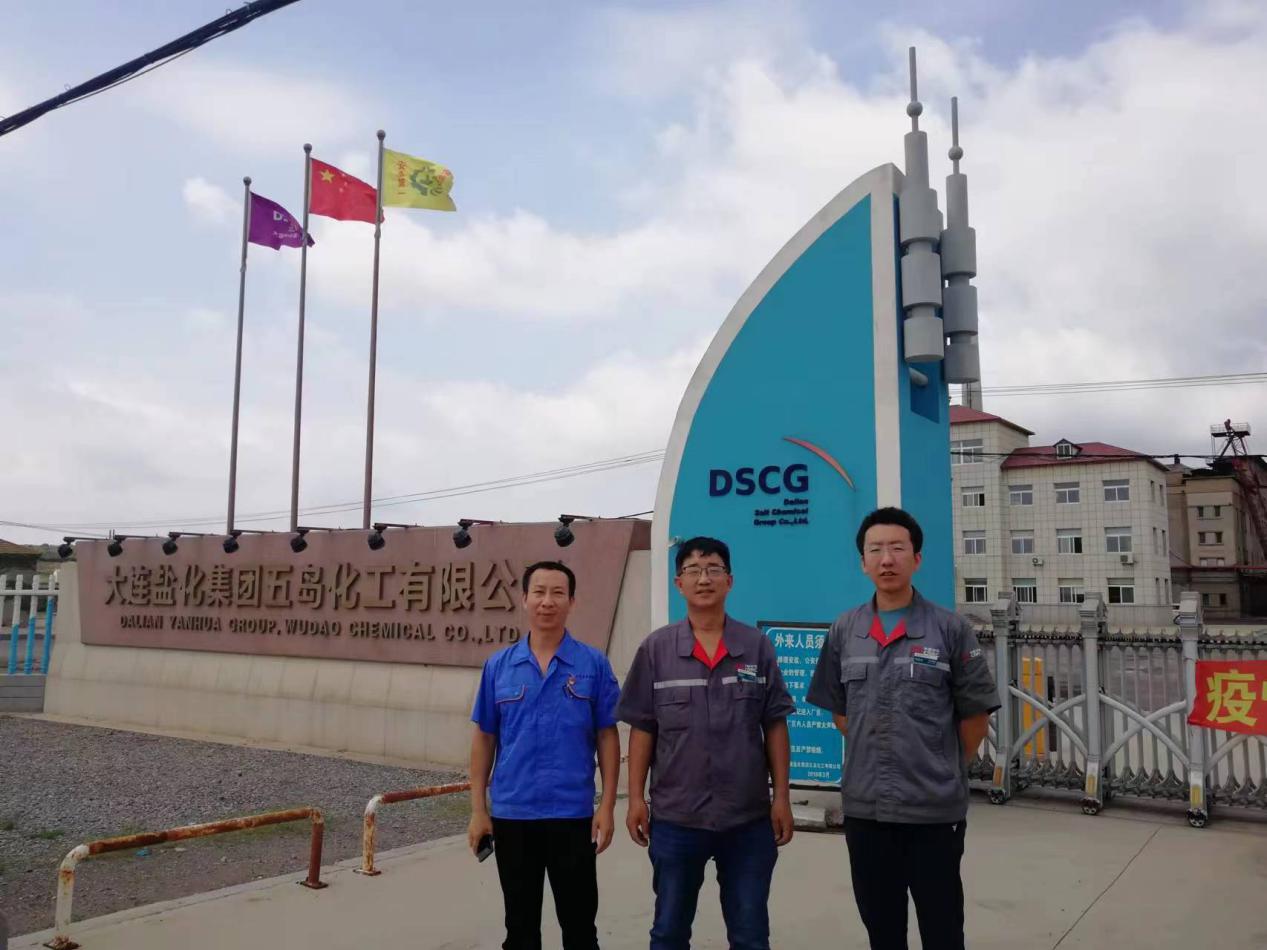 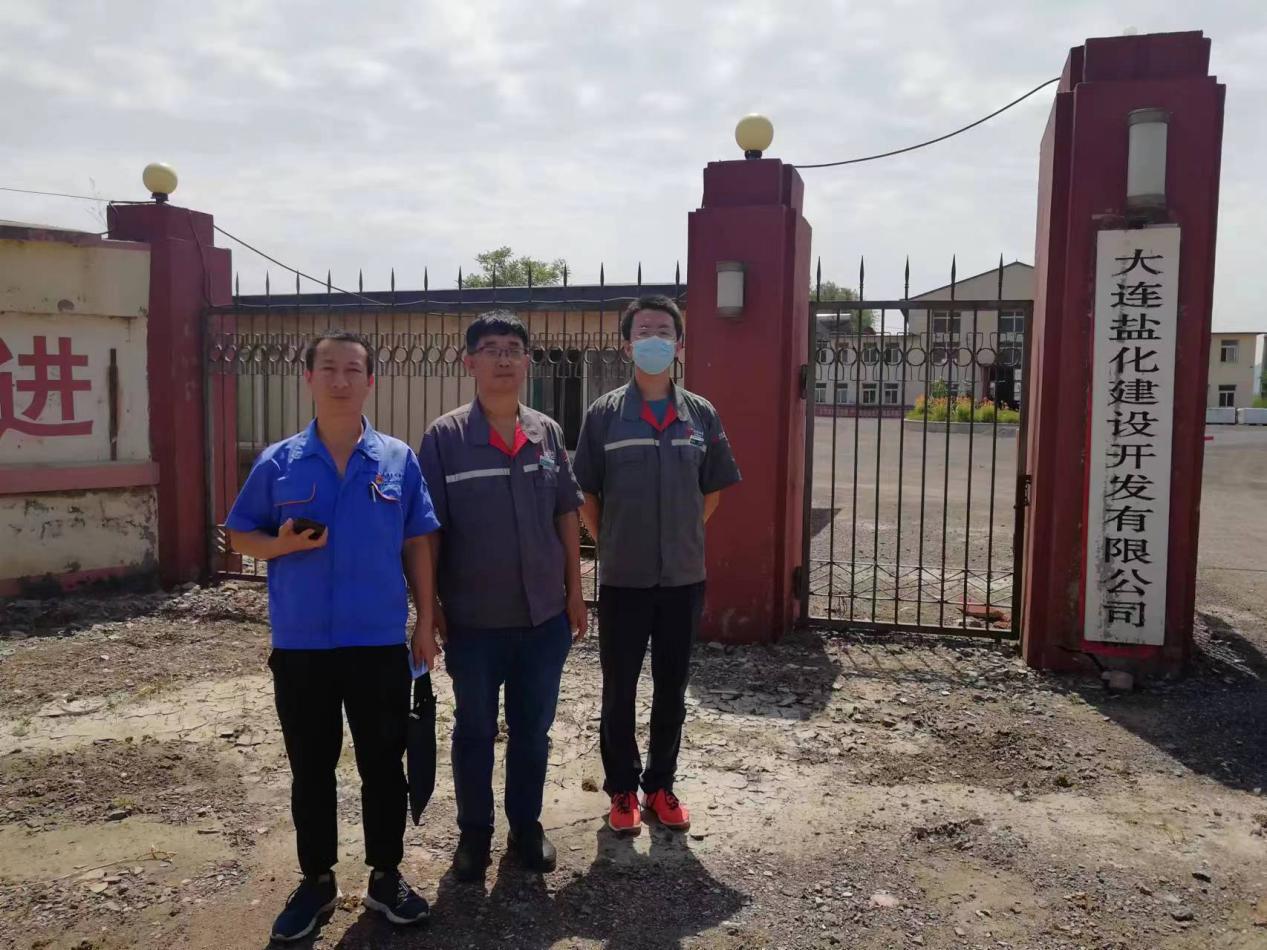 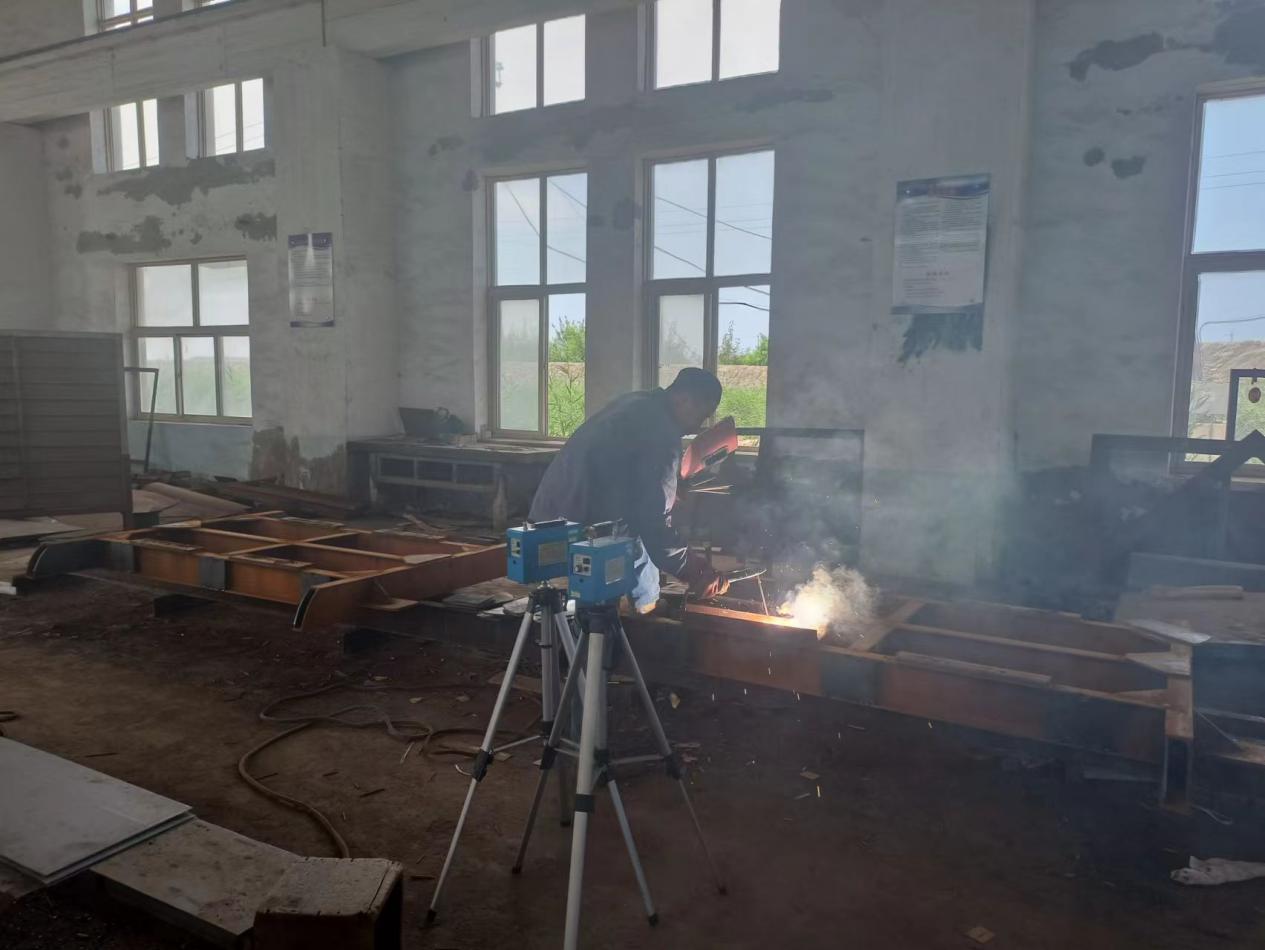 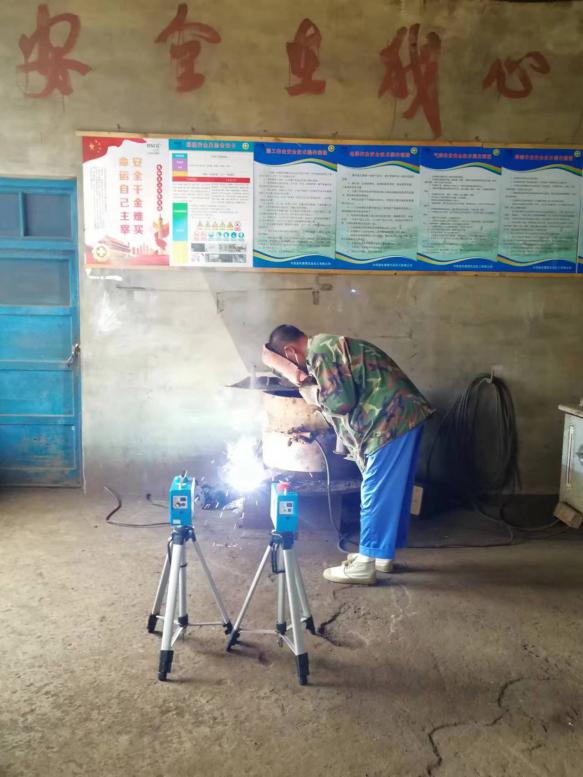 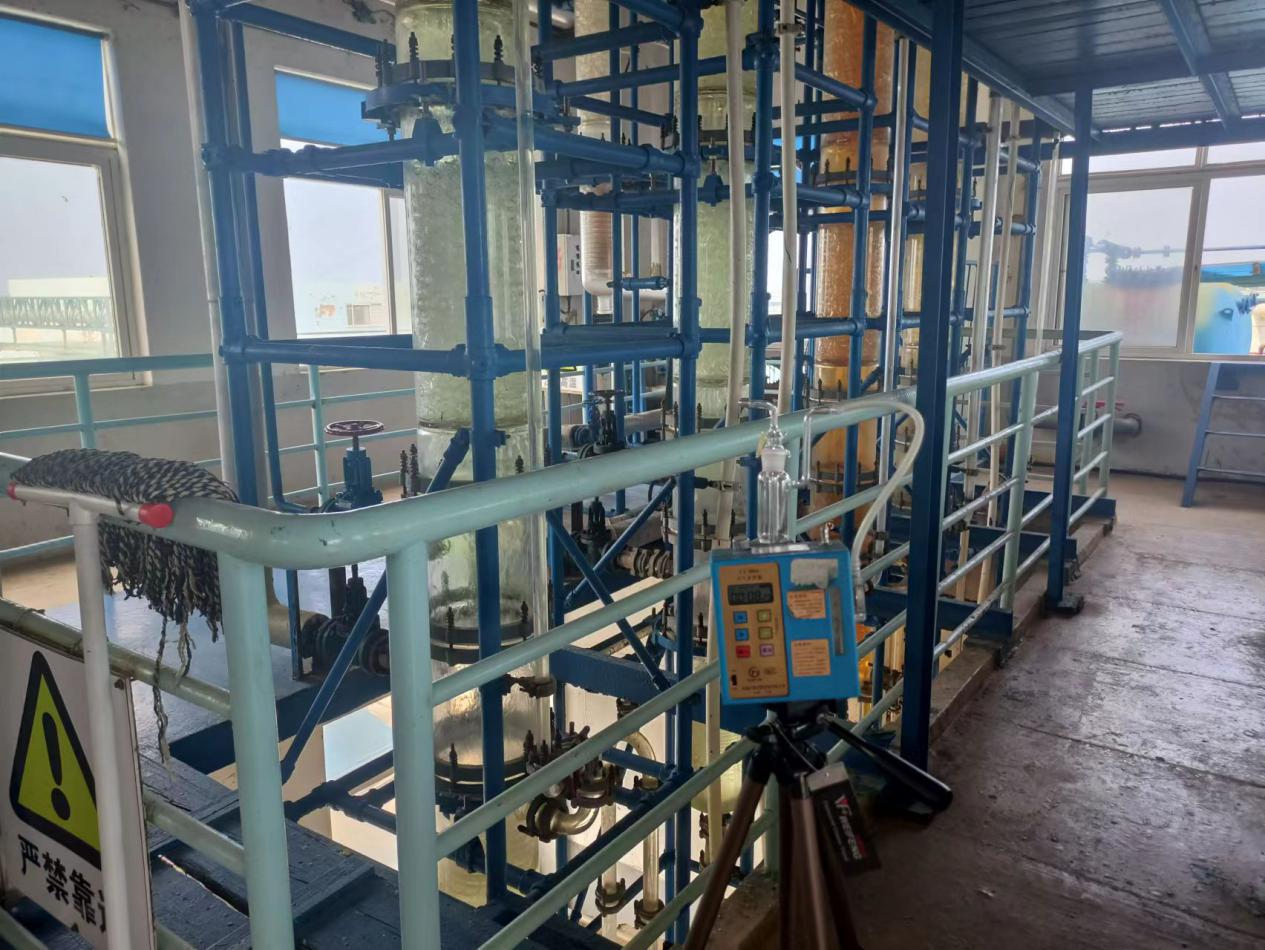 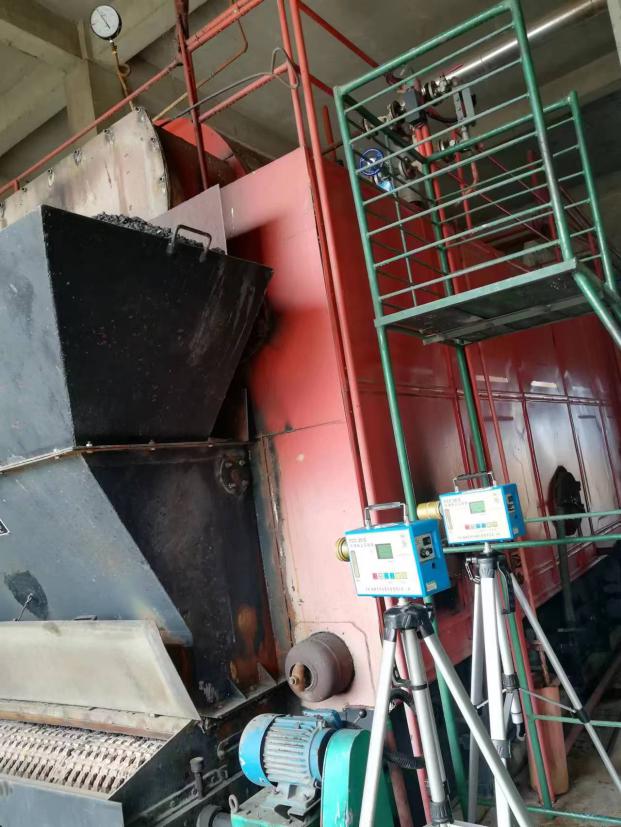 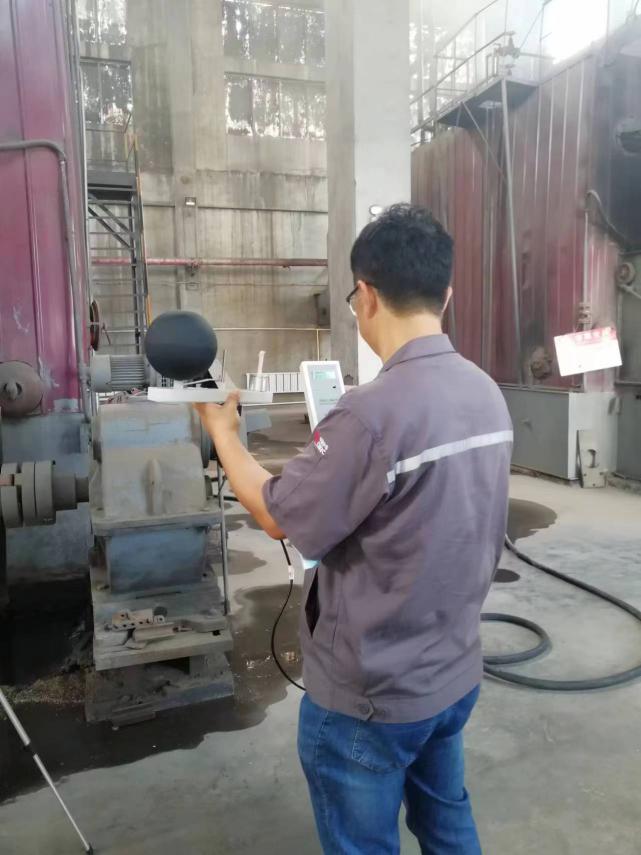 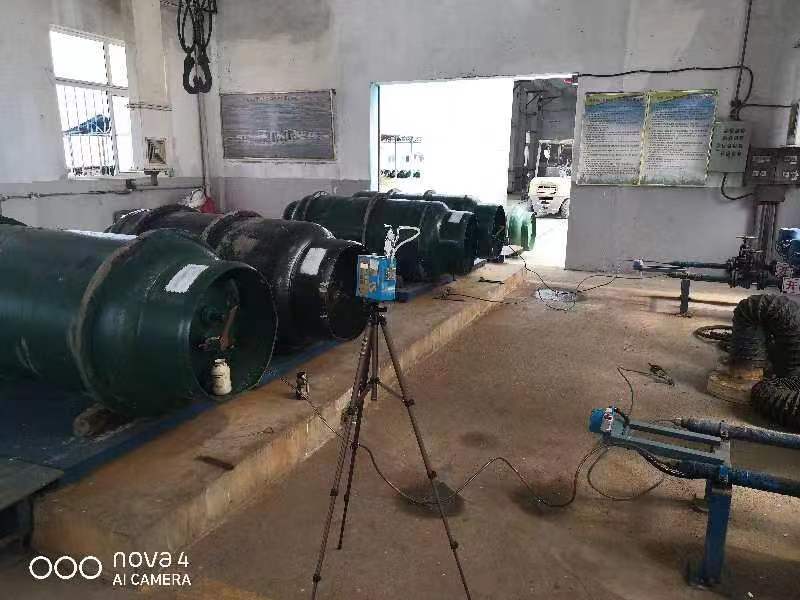 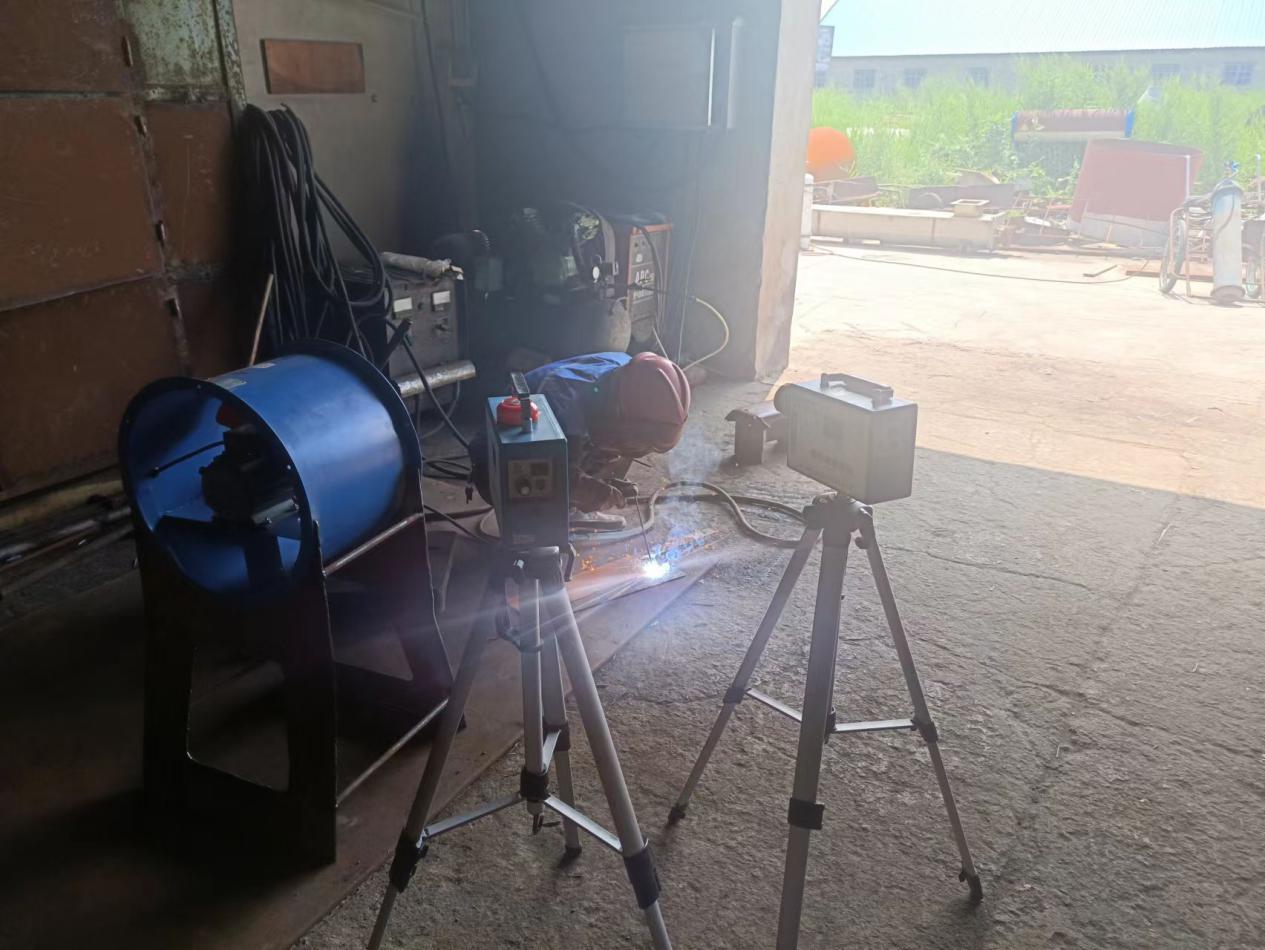 名称专业技术人员用人单位陪同人时间现场调查葛明庆、战雨奇梁有墨2022.7.20现场采样葛明庆、孙丹丹、张园园、马宇宁、张松、战雨奇、马贵阳梁有墨2022.7.21现场检测葛明庆、孙丹丹、张园园、马宇宁、张松、战雨奇、马贵阳梁有墨2022.7.21出具报告时间--2022.8.15